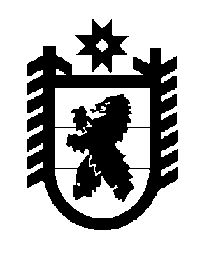 Российская Федерация Республика Карелия    ПРАВИТЕЛЬСТВО РЕСПУБЛИКИ КАРЕЛИЯРАСПОРЯЖЕНИЕот 7 мая 2015 года № 282р-Пг. Петрозаводск В целях реализации постановления Правительства Российской Федерации от 27 декабря 2014 года № 1572 «О предоставлении в 2015 году субсидий бюджетам субъектов Российской Федерации в целях софинансирования расходов, возникающих при оказании гражданам Российской Федерации  высокотехнологичной медицинской помощи, не включенной в базовую программу обязательного медицинского страхования»:Одобрить Соглашение между Министерством здравоохранения Российской Федерации и Правительством Республики Карелия о предоставлении в 2015 году субсидии бюджету Республики Карелия в целях софинансирования расходов, возникающих при оказании гражданам Российской Федерации  высокотехнологичной медицинской помощи, не включенной в базовую программу обязательного медицинского страхования, и поручить подписать его заместителю Главы Республики Карелия по социальным вопросам Улич Валентине Васильевне.          ГлаваРеспублики Карелия                                                            А.П. Худилайнен